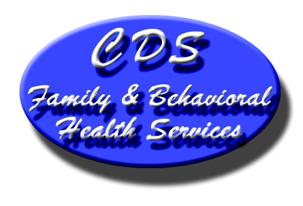 CDS Family & Behavioral Health Services, Inc.Information Technology Five Year PlanFY 08-09 through FY 12-13REPORT:  JULY 31, 2010
(for FY 09-10 Activities)Submitted to
Jim Pearce
Chief Executive OfficerPrepared by
Information Technology Team:	Estela Rosa-Garcia	Samuel P. Clark	Peggy Vickers
	Data Systems Manager	Chief Operations Officer	Q.A. CoordinatorJULY 31, 2010 STATUS REPORTInformation Technology Five Year Plan:  FY 08-09 through FY 12-13Implementation ScheduleResponsibilityCategoryObjectivesStatusCommentsDailyCFO, DSMData BackupsConduct daily backups on critical systemsCompletedWeeklyInformation Systems SpecialistVirus ProtectionConduct timely updates on virus definitions.CompletedOn-goingInformation Systems SpecialistHardwareConduct periodic maintenance on all equipment.CompletedOn-goingDSM, Information Systems SpecialistHardwareSchedule and implement all necessary trainingCompletedOn-goingInformation Systems SpecialistHardwareMaintain an up-to-date inventory system.CompletedOn-goingInformation Systems SpecialistSoftwareConduct periodic updates on all software.CompletedOn-goingInformation Systems SpecialistSoftwareSchedule and implement all necessary trainingCompletedOn-goingInformation Systems SpecialistSoftwareMaintain an up-to-date inventory system.CompletedOn-goingDSM, Information Systems SpecialistNetwork InfrastructureMaintain up-to-date infrastructure configuration settings.CompletedOn-goingCOO, DSMWebsitesMaintain websites’ contents current.CompletedOn-goingEMTWebsitesCommunicate with personnel website changes.CompletedOn-goingInformation Systems SpecialistData BackupsDevelop and maintain a backup scheduleCompletedOn-goingDSM, Data Systems Staff, HR SpecialistSecuritySchedule and implement all necessary training.CompletedAnnually:  AugustDSMHardwareEvaluate useful life of critical servers on an annual basis, and replace as needed.CompletedNo replacements necessary this Fiscal Year.Annually:  AugustDSM, Information Systems SpecialistSoftwareEvaluate useful life of critical software on an annual basis, and replace as needed.CompletedNo replacements necessary this Fiscal Year.Annually:  AugustDSM, Information Systems SpecialistSoftwareEvaluate software version upgrade needs on an annual basis, and replace as needed.CompletedPC’s on W95/98 were upgraded to W XP.Annually:  AugustDSMNetwork InfrastructureEvaluate the efficacy of network infrastructure and communications providers.CompletedNo changes needed.  Upgrades took place in FY 08-09Annually:  AugustDSMInternet & E-MailEvaluate the adequacy ISP providers.CompletedNo changes needed.  Upgrades took place in FY 08-09Annually:  AugustCOO, DSM, QACWebsitesEvaluate websites’ functionality and content.CompletedNo changes needed.  Upgrades took place in FY 08-09Annually:  AugustDSM, EMTSecurityEvaluate the adequacy of security measures.CompletedPurchased replacement UPS’sAnnually:  AugustDSM, Information Systems SpecialistVirus ProtectionEvaluate software version upgrade needs on an annual basis, and replace as needed.CompletedPurchased upgrade to Symantec Antivirus Corporate Edition, 
v 10.2.Annually:  Sept. – Oct.COO, CFO, DSMHardwareBudget for annual replacement and upgrades.Partial CompletionDue to continued budget restrains this FY we decided to wait until next fiscal year for a replacement budget allocation.  Replacement emergencies were  dealt with as, and if, they took place.Annually:  Sept. – Oct.COO, CFO, DSMSoftwareBudget for annual replacement and upgrades.Partial CompletionAllocations for Software upgrades took place.  Purchases were made in July 2009.Annually:  Feb. – Mar.
and as neededCOO, DSMHardwareReview and update policies on an annual basis, or as needed.CompletedAnnually:  Feb. – Mar.
and as neededCOO, DSMSoftwareReview and update policies on an annual basis, or as needed.CompletedOn-going and 
Annually:  Feb. – Mar.COO, DSM, QACAssistive TechnologiesRemain informed of changes in the requirements of title III of the Americans with Disabilities Act.CompletedAnnually:  Feb. – Mar.
and as neededCOO, DSMNetwork InfrastructureReview and update policies on an annual basis, or as needed.CompletedAnnually:  Feb. – Mar.
and as neededCOO, DSMInternet & E-MailReview and update policies on an annual basis, or as needed.CompletedAnnually:  Feb. – Mar.
and as neededCOO, DSM, QACWebsitesReview and update policies on an annual basis, or as needed.CompletedAnnually:  Feb. – Mar.
and as neededCOO, DSM, QACSecurityReview and update policies on an annual basis, or as needed.CompletedAnnually:  Feb. – Mar.
and as neededCOO, DSMVirus ProtectionReview and update policies on an annual basis, or as needed.CompletedAnnually:  Feb. – Mar.
and as neededCOO, DSM, QACConfidentialityReview and update policies on an annual basis, or as needed.CompletedAnnually:  Feb. – Mar.
and as neededCOO, DSM, QACData BackupsReview and update policies on an annual basis, or as needed.CompletedAnnually:  April – MayDSM, Information Systems SpecialistHardwareReplace outdated microcomputers, laptops, and other IT equipment.CompletedThis FY we again relied on donated equipment from partner agencies.  Essential equipment has been replaced as needed.